СОБРАНИЕ ПРЕДСТАВИТЕЛЕЙ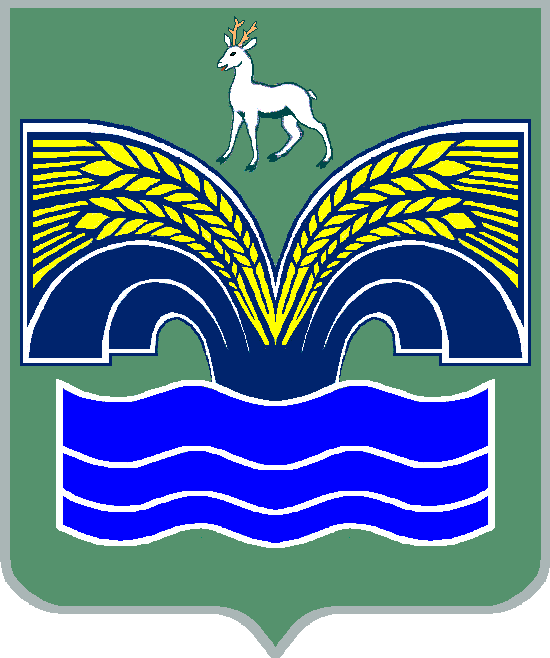 СЕЛЬСКОГО ПОСЕЛЕНИЯ СВЕТЛОЕ ПОЛЕМУНИЦИПАЛЬНОГО РАЙОНА КРАСНОЯРСКИЙСАМАРСКОЙ ОБЛАСТИТРЕТЬЕГО СОЗЫВАРЕШЕНИЕ от 17 февраля 2020 года № 4Об одобрении проекта дополнительного соглашения к Соглашению от 02.12.2019 № 1 «О передаче Администрации муниципального района Красноярский Самарской области осуществления части полномочий Администрации сельского поселения Светлое Поле муниципального района Красноярский Самарской области по решению вопросов местного значения в рамках реализации мероприятий, предусмотренных государственной программой Российской Федерации «Комплексное развитие сельских территорий» В соответствии с частью 4 статьи 15 Федерального закона от 06.10.2003 № 131-ФЗ «Об общих принципах организации местного самоуправления в Российской Федерации», статьей 9 Устава сельского поселения Светлое  Поле  муниципального района Красноярский Самарской области, Собрание представителей сельского поселения Светлое Поле  муниципального района Красноярский Самарской области РЕШИЛО:1. Одобрить проект дополнительного соглашения к Соглашению от 02.12.2019 № 1 «О передаче Администрации муниципального района Красноярский Самарской области осуществления части полномочий Администрации сельского поселения Светлое Поле  муниципального района Красноярский Самарской области по решению вопросов местного значения в рамках реализации мероприятий, предусмотренных государственной программой Российской Федерации «Комплексное развитие сельских территорий».2. Поручить Главе сельского поселения Светлое Поле муниципального района Красноярский Самарской области И.А. Старкову направить настоящее решение и проект дополнительного соглашения председателю Собрания представителей муниципального района Красноярский Самарской области Л.А. Паничкиной.3. Поручить Главе сельского поселения Светлое Поле муниципального района Красноярский Самарской области И.А. Старкову заключить указанное дополнительное соглашение с Администрацией муниципального района Красноярский Самарской области после его одобрения Собранием представителей муниципального района Красноярский Самарской области.4. После подписания указанного дополнительного соглашения осуществить его официальное опубликование в газете «Красноярский вестник».5. Опубликовать настоящее решение в газете «Красноярский вестник».6. Настоящее решение вступает в силу со дня его официального опубликования. Председатель Собрания представителей сельского поселения Светлое Поле муниципального района Красноярский Самарской области _______________ С.В. СиняевГлава сельского поселения Светлое Полемуниципального районаКрасноярский Самарской области_________________ И.А. Старков